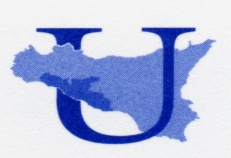 POLO UNIVERSITARIO DELLA PROVINCIA DI AGRIGENTORENDICONTO GENERALE DELL’ESERCIZIO FINANZIARIO 2013Situazione amministrativaConsorzio Universitario della Provincia di AgrigentoSituazione amministrativaTABELLA DIMOSTRATIVA AVANZO DI AMMINISTRAZIONE 2013Fondo cassa al 01/01/2013(A)Fondo cassa al 01/01/2013(A)Fondo cassa al 01/01/2013(A)          € 1.146.745,61 ResiduiCompetenzaTotale Riscossioni€ 1.517.054,95 € 922.732,91 (B)             2.439.787,86 Pagamenti€ 1.180.625,98 € 1.094.319,29 (C)          € 2.274.945,27 Differenza Differenza Differenza D=(B-C)  € 164.842,59Fondo cassa al 31/12/2013Fondo cassa al 31/12/2013Fondo cassa al 31/12/2013E=(A+D)   € 1.311.588,20 ResiduiCompetenzaTotale Residui attivi€ 5.617.855,12 € 1.471.452,70 (F)         € 7.089.307,82 Residui Passivi€ 6.480.737,59 € 1.708.661,59 (G)         € 8.189.399,18 DifferenzaDifferenzaDifferenzaH=(F-G)  -€ 1.100.091,36 Avanzo di amministrazione al 31/12/2013Avanzo di amministrazione al 31/12/2013Avanzo di amministrazione al 31/12/2013(E-H)         € 211.496,84 Consorzio Universitario della Provincia di AgrigentoTABELLA DIMOSTRATIVA AVANZO DI AMMINISTRAZIONE 2013Consorzio Universitario della Provincia di AgrigentoTABELLA DIMOSTRATIVA AVANZO DI AMMINISTRAZIONE 2013Consorzio Universitario della Provincia di AgrigentoTABELLA DIMOSTRATIVA AVANZO DI AMMINISTRAZIONE 2013Fondo di cassa all’01/01/2013€ 1.146.745,61Residui attivi all’01/01/2013€ 7.397.308,35Residui passivi all’01/01/2013€ 7.661.363,57Avanzo di amministrazione iniziale€ 882.690,39Accertamenti di competenza 2013€ 2.394.185,61Impegni di competenza 2013€ 2.802.980,88Differenza nella competenza-€ 408.795,27Variazione nei residui attivi-€ 262.398,28Variazione nei residui passivi0,00Differenza nei residui-€ 262.398,28Avanzo di amministrazione al 31/12/2013Avanzo di amministrazione al 31/12/2013€ 211.496,84Risultato finanziario dell’intera gestione al 31/12/2013Risultato finanziario dell’intera gestione al 31/12/2013Risultato finanziario dell’intera gestione al 31/12/2013Risultato finanziario dell’intera gestione al 31/12/2013GESTIONEGESTIONEGESTIONERESIDUICOMPETENZATOTALEFondo cassa all’01/01/2013€ 1.146.745,61Riscossioni€ 1.517.054,95€ 922.732,91€ 2.439.787,86Pagamenti€ 1.180.625,98€ 1.094.319,29€ 2.274.945,27Fondo cassa al 31/12/2013Fondo cassa al 31/12/2013Fondo cassa al 31/12/2013€ 1.311.588,20Residui attivi€ 5.617.855,12€ 1.471.452,70€ 7.089.307,82Residui passivi€ 6.480.737,59€ 1.708.661,59€ 8.189.399,18Differenze residuiDifferenze residuiDifferenze residui-€ 1.100.091,36Avanzo di amministrazione al 31/12/2013 Avanzo di amministrazione al 31/12/2013 Avanzo di amministrazione al 31/12/2013 € 211.496,84Risultato finanziario dell’intera gestione al 31/12/2013Risultato finanziario dell’intera gestione al 31/12/2013Risultato finanziario dell’intera gestione al 31/12/2013Fondo cassa all’01/01/2013€ 1.146.745,61Residui attivi all’01/01/2013 € 7.397.308,35Residui passivi all’01/01/2013€ 7.661.363,57Avanzo di amministrazione precedente€ 882.690,39Variazione nei residui attivi € 262.398,28Variazione nei residui passivi€ -Differenza nei residui-€ 262.398,28Accertamenti di competenza€ 2.394.185,61Impegni di competenza€ 2.802.980,88Differenza-€ 408.795,27Avanzo di amministrazione€ 211.496,84Risultato finanziario dell’intera gestione al 31/12/2013Risultato finanziario dell’intera gestione al 31/12/2013Risultato finanziario dell’intera gestione al 31/12/2013ENTRATEMinori entrate di competenza€ 2.177.613,78 (-)Minori residui attivi€ 262.398,28 (-)Saldo minori Entrate€ 2.440.012,06 (-)SPESEMinori spese di competenza€ 1.768.818,51 (+)Minori residui passivi€ -Saldo minori spese€ 1.768.818,51 (+)Saldo minori entrate (comp.+res.)€ 2.440.012,06 (-)Saldo minori spese (comp. +res.)€ 1.768.818,51 (+)Differenza-€ 671.193,55 Avanzo di amministrazione 2012 applicato al bilancio 2013Avanzo di amministrazione 2012 applicato al bilancio 2013€ 882.690,39 (+)Avanzo di amministrazione al 31/12/2013Avanzo di amministrazione al 31/12/2013€ 211.496,84